Zápis z 9. stretnutia RC Nitra  v rotariánskom roku 2019/2020 11. novembra  2019 v penzióne Artin, Nitra Prítomní :  A. Havranová, D. Hetényi, R. Plevka, K. Pieta, L. Tatar, M. Svoreň M. Poništ, M. Waldner, G. Tuhý, L. Hetényi, A. Tóth,  L. Gáll   Hostia : Abby, výmenná študentka, J. Klement, RC ZvolenOspravedlnení :  I. Košalko, P. Galo, J. Dóczy, J. Stoklasa, V. Miklík, uvedení sú iba členovia klubu, ktorí sa ospravedlnili písomne alebo relefonicky. Rokovanie klubu otvoril Ivan Košalko, prezident klubu. Citát na dnešný deň : „Dobré priateľstvo je také, keď si každá strana myslí, že má z neho väčší prospech ako tá druhá.“Rokovanie predstavenstva : Ivan KošalkoRobert PlevkaAnna HavranováDaniel HetényiAnton TóthLadislav GállIvan v sobotu na školenie Nadácie Rotary, prezentácia našich projektov, projekt Opekačka pod Borinou – aktuálny stav referovala Anka, Ľubo nakreslí projekt. Dištriktný grant, Projekt Comin, informácia o aktuálnom stave.Web stránka klubu – zverejňovanie zaujímavých prednášok. R. Plevka urobí prednášku pre administrátorov dňa 25. 11. od 17.00 hod., aby sme mohli ďalší prispievať. Koštovka vína v Topoľčiankach – info o počtoch prihlásených. Vstupné bude 25,- Eur, časť bude venovaná na financovanie schodolezu. Peniaze sa prevedú na účet Spojenej školy internátnej darom, aby si mohla škola zaplatiť faktúru a schodolez zaradiť do majetku.Dofinancovanie schodolezu – info o možnosti získania ďalších zdrojov. Disciplína, chýbajúce ospravedlnenia. Do zápisu sa budú písať iba písomne, alebo telefonicky ospravedlnení.Prednášky, pripravované, slabá reakcia na témy.Podujatie k 17. novembru, 30. výročie VR. Sloboda a zodpovednosť, prednáška pre obidva kluby. 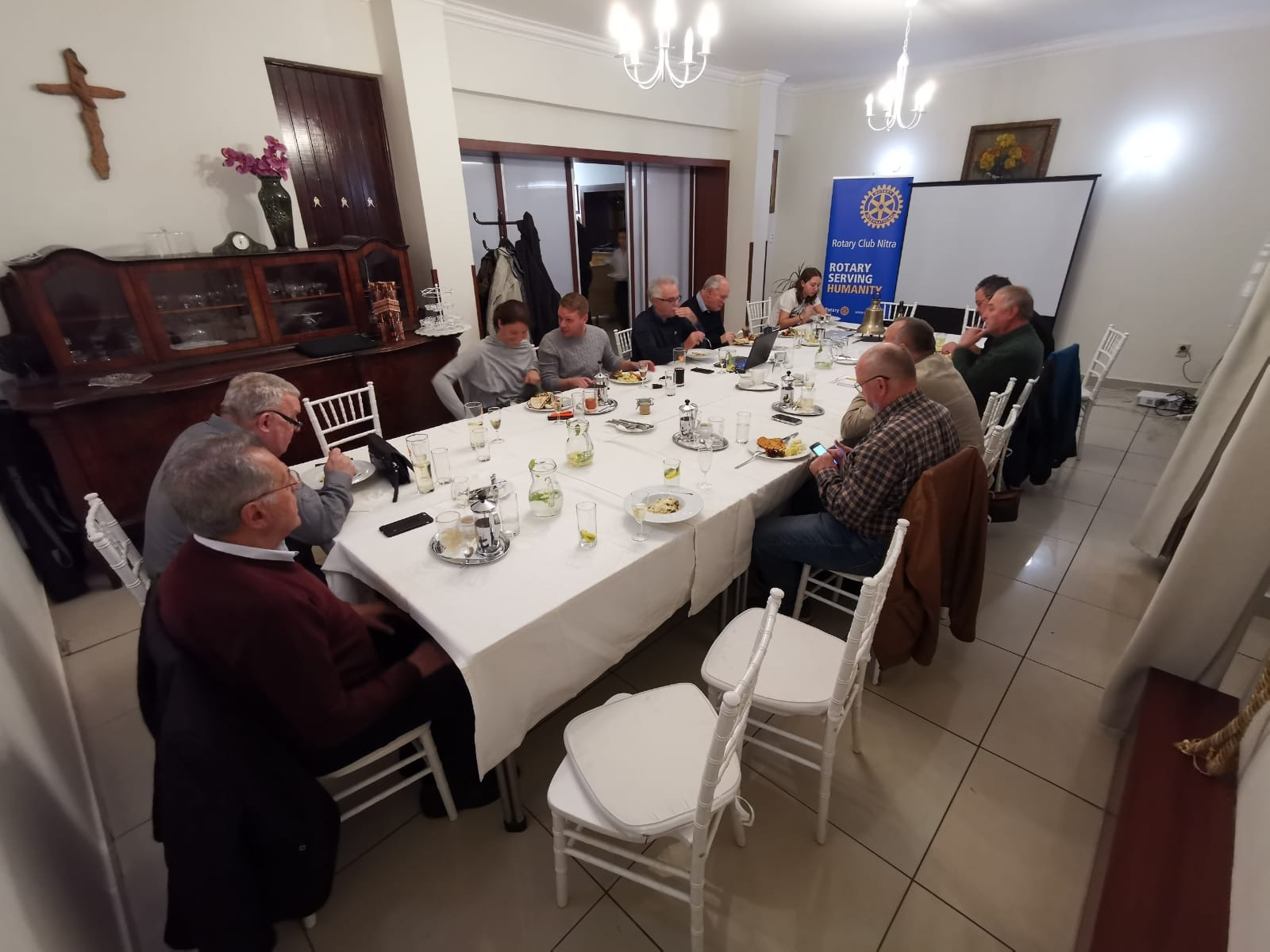 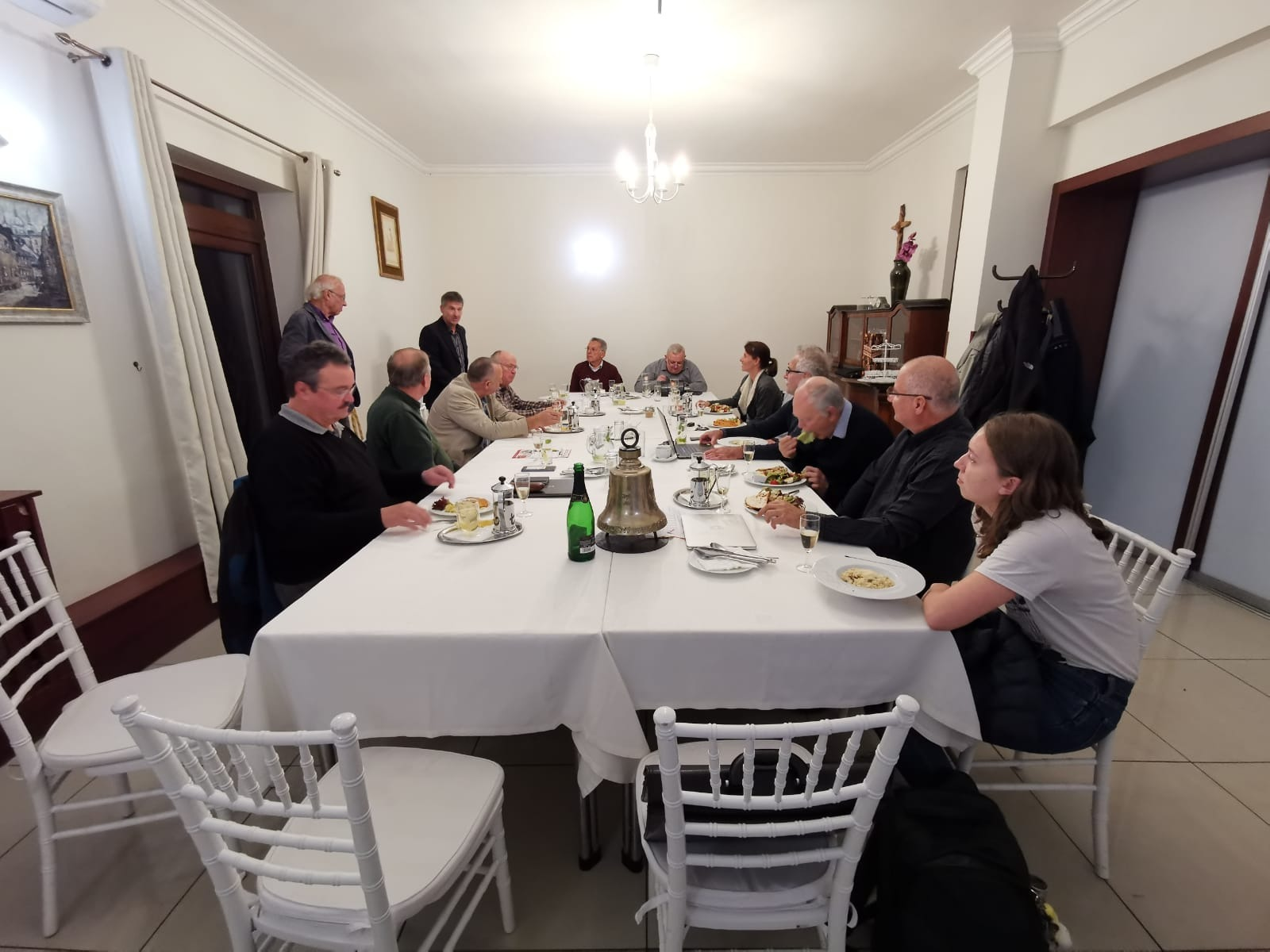 Kto čo zažil minulý týždeň : A. Tóth – zelo v Stupave, v Marianke a na Bratislavskom hrade, bienále ilustrácií. Anka, prvýkrát bežala v snehu na Brnčalke. Karol, meniny, hosť  J. Klement, zakladateľ RC Zvolen – výstava obrazov, dražba obrazov, v prospech postihnutých detí, alebo extrémne nadané, 30. 11. bude dražba obrazov, vianočný punč, navštevujú mestá, kde sú kluby, pozvánka pre RC Zvolen – na koštovku vína do Topoľčianok. Tonko, príhoda z Bratislavského hradu. Ivan – ujať sa velenia, ľudia sú od prírody málo sebavedomí, celosvetová štatistika.L. Hetényi – zážitok z USA, sebavedomí Američania.Abby, ide do Budapešti, má záujem hrať na husle. Podujatie k 70. výročiu založenia DAB, vydarená prezentácia, opakovať sa bude dňa 21. 12. o 15.00 hod. a 19.00 hod.L. Tatar, v Nimnici v kúpeloch, okolité hrady sa renovujú.Pripravované podujatia : Dňa 18. novembra klub nebude, vzhľadom na celoklubovú akciu v Topoľčiankach dňa 15. 11. 2019.Budúci týždeň, dňa 11. 11. 2019 bude mať prednášku prof. Ing. Radovan Kasarda, PhD, z SPU.Návrh prednášok, urgencia členov klubu na dodanie tém.Tradičná koštovka vína v Topoľčiankach bude  dňa 15. 11. 2019 o 18.00 hod. prosíme nahlásiť účasť, D. Hetényi pošle registračný list pre záujemcov. Prosíme o prihlásenie do konca mesiaca októbra.  Vianočné stretnutie U grófa, termín  14.12.2019, o 18.00 hod.Termíny udalostí Dištriktu : PETS Olomouc 21.3.2020,Dištriktná konferencia, Luhačovice 15.-17.5.2020Svetová konferencia, Honolulu, Hawai, USA 6.-10.6.2020.Ivan Košalko, prezident Rotary club Nitra 2019/2020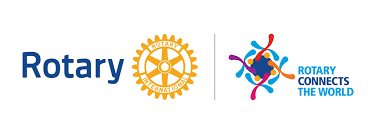 